Центральная городскаябиблиотека. Горячий Ключ,ул. Ленина, 203/1E-mail: biblioteka.gorkluch@gmail.comСайт: librarygk.ruЧасы работы10.00-18.00Без перерываВыходной – понедельникПоследний день месяца – санитарныйМБУК «ЦБС»Центральная городская библиотекаОтдел методической работыЖизнь и творчество А. И. Солженицына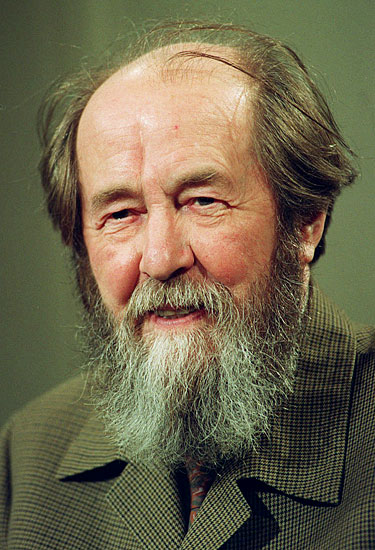 Горячий Ключ2017(1918 – 2008) – известный советский писатель, историк, общественный и политический деятель, член Российской АН, диссидент. Нобелевский лауреат, автор известной рукописи «Архипелаг ГУЛАГ».Детские годы и образованиеАлександр Исаевич Солженицын родился 11 декабря 1918 года в городе Кисловодск в семье крестьянина и казачки. Бедствующая семья Александра в 1924 году переехала в Ростов-на-Дону.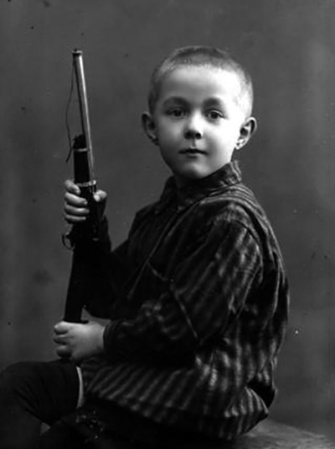 С 1926 года будущий писатель обучался в местной школе. В это время он создает свои первые эссе и стихотворения.В 1936 году Солженицын поступил в Ростовский университет на физико-математический факультет, продолжая при этом заниматься литературной деятельностью. В 1941 году писатель окончил Ростовский университет с отличием. В 1939 году, Солженицын поступил на заочное отделение факультета литературы в Московский Институт философии, литературы и истории, однако из-за начала войны не смог его окончить.Вторая мировая войнаНесмотря на слабое здоровье, Солженицын стремился на фронт. С 1941 года писатель служил в 74-ом 
Солженицын, А.И. Матренин двор [Текст] : рассказы / А.И. Солженицын ; рис. В.Бритвина. – Москва : Детская литература, 2005. – 222 с. : ил.Солженицын, А.И.  Один день Ивана Денисовича [Текст]; Матрёнин двор / А.И. Солженицын. – Москва ; Владимир : АСТ : Астрель : ВКТ, 2011. – 173 с. –(Библиотека школьника).Солженицын, Александр Исаевич (русский писатель; 1918-2008).  Рассказы [Текст] / А.И. Солженицын. – Москва : АСТ : Астрель, 2010. – (Русская классика).Солженицын, А.И.  Не стоит село без праведника [Текст]; Раковый корпус; Рассказы / А.И. Солженицын. – Москва : Книжная палата, 1990. – 574 с. – (Популярная б-ка).Солженицын, А.И.  На изломах [Текст] : малая проза / А.И. Солженицын. – Ярославль : Верхняя Волга, 2000. – 608 с.ЛитератураСолженицын, Александр Исаевич. Раковый корпус [Текст] : повесть / А.И. Солженицын. – Москва : АСТ, 2010. – 512 с.Солженицын, А.И. Двести лет вместе (1795-1995) [Текст] : исследования новейшей русской истории : ч.1 / А. Солженицын. – изд. 2-е. – Москва : Русский путь, 2009. – 512 с.Солженицын, Александр. Архипелаг ГУЛАГ [Текст] : 1918-1956. Опыт художественного исследования : Т.1 / А. Солженицын. – Москва : Новый мир, 1990. – 432 с.Солженицын, Александр. В круге первом [Текст] : роман / А.И. Солженицын. – Москва : ОЛМА- ПРЕСС, 2006. – 798 с.Солженицын, А.И. Колокол Углича. Рассказы. Крохотки. Повесть [Текст] / А.И. Солженицын. – Москва : Вагриус, 2003. – 592 с.Солженицын, А.И. Красное колесо: Повествованье в отмеренных сроках в 4 узлах [Текст] : Узел 4 : Апрель Семнадцатого : Т.9 / А.И. Солженицын. – Москва : Русский путь, 2005. – 583 с.транспортно-гужевом батальоне. В 1942 году Александра Исаевича направили в Костромское военное училище, по окончанию которого он получил звание лейтенанта. С 1943 года Солженицын служит командиром батареи звуковой разведки. За военные заслуги Александр Исаевич был награжден двумя почетными орденами, получил звание старшего лейтенанта, а затем капитана.В этот период Солженицын не прекращал писать, вел дневник.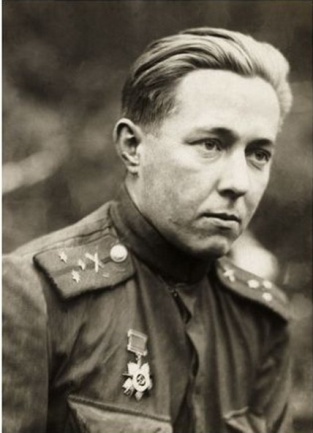 Заключение и ссылкаАлександр Исаевич критически относился к политике Сталина, в своих письмах к другу Виткевичу осуждал искаженное толкование ленинизма. В 1945 году писатель был арестован и осужден на 8 лет пребывания в лагерях и вечную ссылку (по 58-й статье). Зимой 1952 года у Александра Солженицына, биография которого и так была достаточно непростой, обнаружили рак.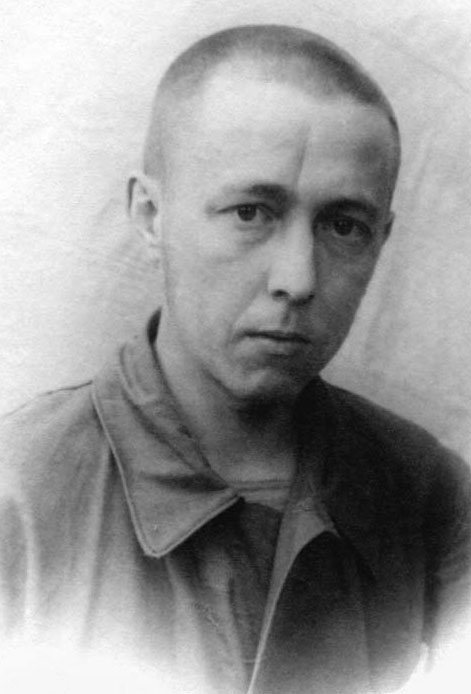 В 1953 году писателя отправляют в ссылку в Казахскую ССР. Там он преподавал в школе, лечился в «раковом корпусе» в Ташкенте. В 1956 году, когда ссылка по 58-й статье была распущена, писатель вернулся в Россию.Годы заключения нашли отражение в литературном творчестве Солженицына: в произведениях «Люби революцию», «В круге первом», «Один день Ивана Денисовича», «Знают истину танки» и др.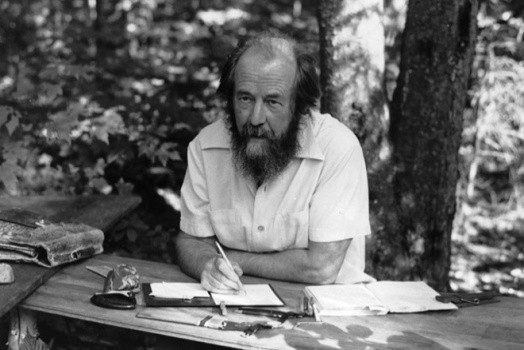 Конфликты с властямиПоселившись в Рязани, писатель работает учителем в местной школе, продолжает писать. В 1965 году КГБ захватывает архив Солженицына, ему запрещают публиковать свои произведения. В 1967 году Александр Исаевич пишет открытое письмо Съезду советских писателей, после которого власти начинают воспринимать его как серьезного противника.В 1968 году Солженицын заканчивает работу над произведением «Архипелаг ГУЛАГ» за границей выходят «В круге первом» и «Раковый корпус». В 1969 году Александр Исаевич был исключен из Союза писателей. После публикации за границей в 1974 году первого тома «Архипелага ГУЛАГ», Солженицын был арестован и выслан в ФРГ.Жизнь за границей. Последние годыВ 1975 – 1994 годах писатель посетил Германию, Швейцарию, США, Канаду, Францию, Великобританию, Испанию.В 1989 году «Архипелаг ГУЛАГ» был впервые опубликован в России в журнале «Новый мир», вскоре в журнале публикуется и рассказ «Матренин двор».В 1994 году Александр Исаевич возвращается в Россию. Писатель продолжает активно заниматься литературной деятельностью. В 2006 – 2007 годах выходят первые книги 30-томного собрания сочинений Солженицына.Датой, когда оборвалась трудная судьба великого писателя, стало 3 августа 2008 года. Солженицын умер в своем доме в Троице-Лыкове от сердечной недостаточности. Похоронили писателя в некрополе Донского монастыря.Интересные фактыАлександр Исаевич был дважды женат – на Наталье Решетовской и Наталье Светловой. От второго брака у писателя трое талантливых сыновей – Ермолай, Игнат и Степан Солженицыны.В краткой биографии Солженицына нельзя не упомянуть, что он был удостоен более двадцати почетных наград, среди которых Нобелевская премия за произведение «Архипелаг ГУЛАГ».Литературные критики нередко называют Солженицына Достоевским или Толстым нашей эпохи.На могиле писателя стоит каменный крест, созданный по проекту скульптора Д. М. Шаховского.